Кантрольная работа па тэме “Прыметнік”
Варыянт 1
1. Дапішы канчаткі. Вызнач род прыметнікаў.

Добр.. настрой, сонечн.. раніца, блакітн.. неба, вялік.. жаданне, крамян.. яблык, разумн.. сабака.
2. Падбяры аднакаранёвыя прыметнікі і разбяры іх па саставе.
Сад – _______________________

Лета – ______________________
3. Дапішы канчаткі. Вызнач склон прыметнікаў. 

Пахуч.. рамонак, па зялён.. палях, ціх.. голасу.
4. Дапішы па 2 назоўнікі да кожнага прыметніка, каб паказаць яго прамы і пераносны сэнс.

гадзіннік залаты (-ая, -ое, -ыя ) рукі 

_____________ гарачы _____________

_____________ дарагі _____________

5. Закрэслі “лішняе”.

-ія, -ыя, -яя
Варыянт 2
1. Дапішы канчаткі. Вызнач род прыметнікаў.

Ярк.. прамень, доўг.. цень, халод.. надвор’е, свеж.. паветра, глыбок.. возера, залат.. медаль.
2. Падбяры аднакаранёвыя прыметнікі і разбяры іх па саставе.
Вада – _______________________

Восень – ______________________
3. Дапішы канчаткі. Вызнач склон прыметнікаў.

Пад ярк.. промнямі, ад мокр.. снегу, старанн.. вучню.
4. Дапішы па 2 назоўнікі да кожнага прыметніка, каб паказаць яго прамы і пераносны сэнс.

гадзіннік залаты (-ая, -ое, -ыя ) рукі 

_____________ жалезны _____________

_____________ чэрствы _____________

5. Закрэслі “лішняе”.

а) -яе, -ая, -яя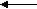 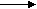 